МКОУ «Сулевкентская СОШ им.С.А.Абдуллаева»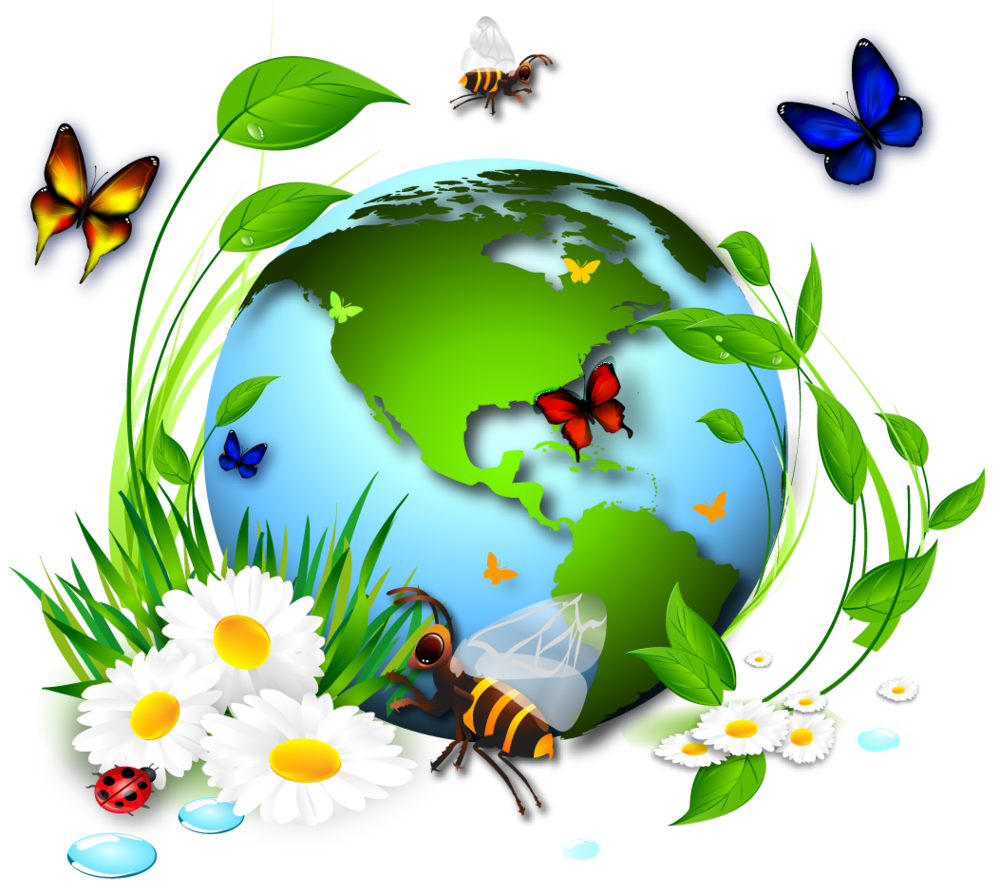 Провела уч.нач.классов: Магомедрасулова Аминат М.2022-2023 уч.годЭКОЛОГИЧЕСКАЯ ВИКТОРИНА    «БУДЬ ПРИРОДЕ ДРУГОМ!»Цель: воспитание экологической культуры детей, привлечение внимания учащихся к бережному и правильному отношению к природе.Задачи: - напомнить детям основные правила поведения в природе;- развивать экологическое мышление у детей;- воспитывать у детей бережное отношение к природе, формировать заботливое отношение к ней и её обитателям.Материал: картинки с изображением грибов, картинка корзинки, листочки из цветной бумаги, веточка нарисованная на листе ватмана, таблица с буквами, картинки (снежный барс, фламинго, беркут, джейран, белый журавль, гепард), памятки «Друзья природы», ваза из цветной бумаги, лепестки для правильных ответов.Ход игры-викторины.Посмотри, мой милый друг,Что находится вокруг?Небо светло-голубое,Солнце светит золотое.Ветер листьями играет,Тучка в небе проплывает.Поле, речка и трава,Горы, воздух и листва.Птицы, звери и леса,Гром, туманы и роса.Человек и время года –Это все вокруг…(природа). - Земля – прекрасная планета, полная чудес и загадок. На Земле живут люди, животные, птицы, рыбы, растения, всем им должно быть хорошо, а люди должны заботиться о живой природе. Но, к сожалению люди, не всегда замечают красоту окружающую их, не заботятся о природе и, что еще хуже, наносят ей непоправимый вред!Нас в любое время годаУчит мудрая природа.Птицы учат пению,Паучок – терпению,Пчелы в поле и в садуОбучают нас труду.Учит снег нас чистоте,Учит солнце доброте.У природы круглый годОбучаться нужно.Ведь ее лесной народУчит крепкой дружбе.-Сегодня мы проведём игру-викторину «Будь природе другом!».-Ребята, я надеюсь, что вы покажите свои знания о природе и постараетесь доказать, что являетесь настоящими друзьями природы. А для того, чтобы правильно ответить на все вопросы, постарайтесь быть внимательными.-За правильный ответ вы будете получать лепестки, из которых в конце занятия, мы соберём цветы и составим букет.Разминка.— Какое растение может вас обжечь? (Крапива).— Вы натёрли ногу в пути, какое растение может облегчить боль? (Подорожник).— Кто является санитаром леса из птиц? (Дятел).— Кто является санитаром леса из животных? (Волк).— Дикий родственник свиньи. ( Кабан).— Готовят ли запасы еды зайцы? (Нет).— Готовят ли запасы еды белки? (Да).— Зимняя квартира медведя? (Берлога).— Где живет белка? (Дупло).— Самое длинношеее животное. (Жираф)— Кто носит детеныша в сумке? (Кенгуру)— Кто спит вниз головой? (Летучая мышь)— Какая птица сама не выводит птенцов? (Кукушка)— Какое животное строит плотины на реках? (Бобр)— Кто на себе свой дом носит? (Черепаха, улитка)— У какой птицы самый красивый хвост? (У павлина)-Чтобы отправиться в лесНужно нам закрыть глаза,Сделать два больших прыжка.Руки вытянуть вперёд,А затем-наоборот.Как листочки покружиться,Чтоб в лесу нам очутиться.Вот так чудо из чудес:Мы попали с вами в лес!Привал «Боровичок».На доске картинки грибов с вопросами на обратной стороне.- Ребята, берите по грибу и прочитайте вопрос. Если вы правильно ответите, возьмём этот гриб в корзину.-Какие грибы носят ласковое название животного? (лисички)-Назовите грибы, которые растут целыми семейками. (опята, грузди, лисички)-Как правильно собирать грибы? (срезать их ножом)-Назовите самый ядовитый гриб. (бледная поганка)-Можно ли собирать грибы вдоль дороги? (нет, они впитывают вредные вещества)Привал «Лесные великаны».Листочки из цветной бумаги, веточка нарисованная на листе ватмана.- Вам необходимо отгадать о каких деревьях идёт речь. Если ответите правильно, то зелёный листочек можем закрепить на ветке.-Это дерево весёлое, нарядное в любое время года. Весной оно зацветает белыми душистыми цветами, летом шелестит резными листьями, а осенью обсыпают его ветки яркие гроздья ягод. Любят его в зимнее время посещать разные птицы: снегири, свиристели. (Рябина)- Это дерево называют красавицей русского леса. Сколько песен о ней сложено, сколько стихов написано. Стройная, с белой корой, с тонкими поникшими ветвями и говорливой листвой, ещё у неё имеются серёжки с семенами. (Берёза)- Каждый, кто проходит весной, мимо этого дерева, восклицает: «Как хорошо пахнет!» Оно усыпано пушистыми кистями белых, душистых цветов. Сильный его аромат не только приятен, но и полезен, воздух очищает от микробов. (Черёмуха)- Это дерево легко узнать по стволу почти чёрного цвета. В начале лета зацветает оно душистыми жёлтыми цветками. Из них заваривают лечебный чай. Охотно посещают богатые сладким нектаром цветки разные насекомые. А пчёлы делают из ароматного сока вкусный целебный мёд. (Липа)-Какое дерево ежегодно страдает больше всех по вине человека? (ель, сосна)Просмотр мультфильма «Мальчик и Земля».-Почему многие растения и животные стали встречаться на Земле всё реже?У меня в руках Красная книга. Почему цвет книги красный? (сигнал тревоги)-В ней растения и животные рассказывают о том, что некоторые люди жестоки к ним. Пользуясь дарами природы, люди не всегда заботятся о ней. В содержание книги вошли списки редких и находящихся под угрозой исчезновения некоторых видов растений и животных.Привал «Зелёная аптека».-На этом привале мы не будем принимать горьких таблеток, будем лечиться с помощью растений. Послушайте, какие ситуации произошли с мальчиком и попробуем ему помочь, назвав правильно растение.-Шагая по лесу он наткнулся на острый сучок и повредил руку. Отыскал вдоль дороги растение, сорвал листочек от него и приложил к ране. Какое растение он использовал? (подорожник)-С утра было солнечно, он отправился путешествовать в лёгкой одежде. Неожиданно пошёл дождь, мальчик промок. К вечеру у него поднялась температура. Ему помог чай из (малины, липового цвета).-Отгадайте загадки:1.Растет зеленою стеной,Ее обходят стороной,Колючая и злая дива.А как зовут траву? (крапива) 2.Он сорняк, он цветок,От болезни мне помог.Как присяду на диванчик,Вспомню желтый... (одуванчик) 3.Если что-то заболит,Даже зверь не устоит.С какой же травкой пить настой?С чудо-травкой... (зверобой) 4.Расцветаю всюду смело, И порой бывает так:Вцепляюсь озверелоВ коз, овец и злых собак. (репей)5.Кто любит меня,Тот и рад поклониться,А имя дала мне Родная землица. (земляника)Игра «Если я приду в лесок…»- Мы поиграем с вами в игру «Если я приду в лесок». Я буду говорить вам свои действия, а вы отвечать, если я буду поступать хорошо, говорим "да", если плохо, то все вместе говорим "нет"!
Если я приду в лесок
И сорву ромашку? (нет)
Если съем я пирожок
И выброшу бумажку? (нет)
Если хлебушка кусок
На пеньке оставлю? (да)
Если ветку подвяжу,
Колышек подставлю? (да)
Если разведу костер,
А тушить не буду? (нет)
Если сильно насорю
И убрать забуду. (нет)
Если мусор уберу,
Банку закапаю? (да)
Я люблю свою природу,
Я ей помогаю! (да)Привал «Друзья природы».- Давайте вспомним правила поведения в природе.- Не ломайте деревья и кустарники, не срывайте растения.- Не сшибайте грибы, даже несъедобные.- Не обрывайте паутину и не убивайте пауков.- Не разоряйте птичьих гнезд.- Не ловите диких зверей и птиц, не берите их домой.- Не шумите в лесу.-За правильные ответы вы набрали лепестки. Соберём из них цветы и перед нами букет «Друзей природы».Если в лес пришёл гулять,Свежим воздухом дышать,Бегай, прыгай и играй,Только, чур, не забывай,Что в лесу нельзя шуметь,Даже очень громко петь.Испугаются зверушки-Убегут с лесной опушки.Ветки тоже не ломай.Никогда не забывайМусор с травки убирать.Зря цветы не надо рвать.Из рогатки не стрелять…В лес приходят отдыхать.Бабочки пускай летают.Ну кому они мешают?Здесь не нужно всех ловить,Топать, хлопать, палкой бить.-Я надеюсь, что вы будете настоящими друзьями природы.Исполнение песни «Не дразните собак».1.Не дразните собак, не гоняйте кошек, 
Не жалейте для птиц ни зерна, ни крошек. 
И тогда воробьи песенкой разбудят, 
А царапать и кусать вас никто не будет. 

2.Если очень шуметь около берлоги, 
То придётся потом уносить вам ноги. 
И пчела просто так тоже не пристанет, 
Ведь и жалить и рычать зря никто не станет. 

3.Ни к чему обижать бабочку на ветке, 
Веселее в лесу от её расцветки. 
Не пугайте жуков с длинными усами, 
И поверьте, что жуки вас не тронут сами. 

4.Если вам по душе красота земная, 
Берегите её, устали не зная. 
Непременно тогда станем мы друзьями, 
А про кошек и собак пойте вместе с нами. 